諮詢人員：徐立昌、曾志民、曾仁彥諮詢單位嘉義縣朴子市嘉義縣朴子市嘉義縣朴子市諮詢日期2021.07.16諮詢時間16:40諮詢地點永和里辦公室永和里辦公室永和里辦公室諮詢單位永和里諮詢對象李志偉里長諮詢意見邀請里長加入第五河川局防災志工，並加入Line群組，以利日後防汛期間，地方災情回報，以及暢通地方需求反應管道。2018年0823洪災，淹水主因有下竹圍中排二有一處排水孔無防水閘門，導致內水無法排出與外水倒灌；另下竹圍中排二彎道處(臨近台82線)，兩邊堤岸存在高度落差與堤岸右岸護欄存在缺口。里長表示，下竹圍中排二排水孔無防水閘門，以致排水系統無法正常運作導致洪災，此區域鄰近崁後路怡園安養院，有保全對象，建議新設自動防水閘門。下竹圍中排二彎道處，右岸護欄存在缺口，防汛期間因水位過高，導致洪水由缺口溢堤造成洪災；里長建議將護欄缺口填補，並使兩邊堤岸高度一致，確保堤岸防洪功效。與里長一同進行現地訪查。邀請里長加入第五河川局防災志工，並加入Line群組，以利日後防汛期間，地方災情回報，以及暢通地方需求反應管道。2018年0823洪災，淹水主因有下竹圍中排二有一處排水孔無防水閘門，導致內水無法排出與外水倒灌；另下竹圍中排二彎道處(臨近台82線)，兩邊堤岸存在高度落差與堤岸右岸護欄存在缺口。里長表示，下竹圍中排二排水孔無防水閘門，以致排水系統無法正常運作導致洪災，此區域鄰近崁後路怡園安養院，有保全對象，建議新設自動防水閘門。下竹圍中排二彎道處，右岸護欄存在缺口，防汛期間因水位過高，導致洪水由缺口溢堤造成洪災；里長建議將護欄缺口填補，並使兩邊堤岸高度一致，確保堤岸防洪功效。與里長一同進行現地訪查。邀請里長加入第五河川局防災志工，並加入Line群組，以利日後防汛期間，地方災情回報，以及暢通地方需求反應管道。2018年0823洪災，淹水主因有下竹圍中排二有一處排水孔無防水閘門，導致內水無法排出與外水倒灌；另下竹圍中排二彎道處(臨近台82線)，兩邊堤岸存在高度落差與堤岸右岸護欄存在缺口。里長表示，下竹圍中排二排水孔無防水閘門，以致排水系統無法正常運作導致洪災，此區域鄰近崁後路怡園安養院，有保全對象，建議新設自動防水閘門。下竹圍中排二彎道處，右岸護欄存在缺口，防汛期間因水位過高，導致洪水由缺口溢堤造成洪災；里長建議將護欄缺口填補，並使兩邊堤岸高度一致，確保堤岸防洪功效。與里長一同進行現地訪查。諮詢照片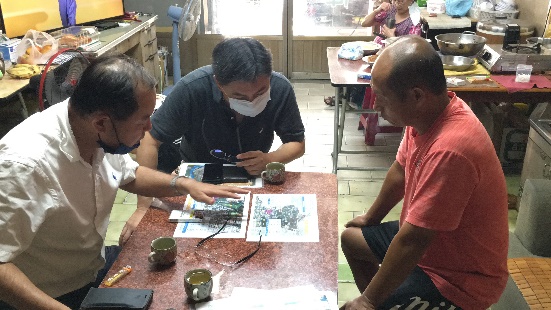 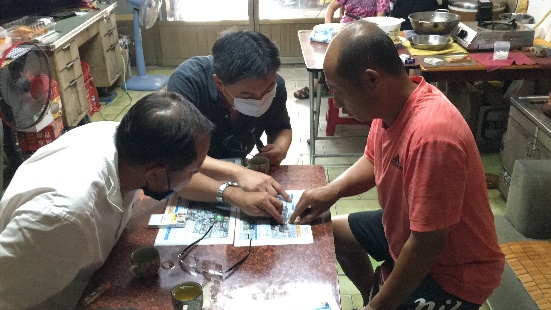 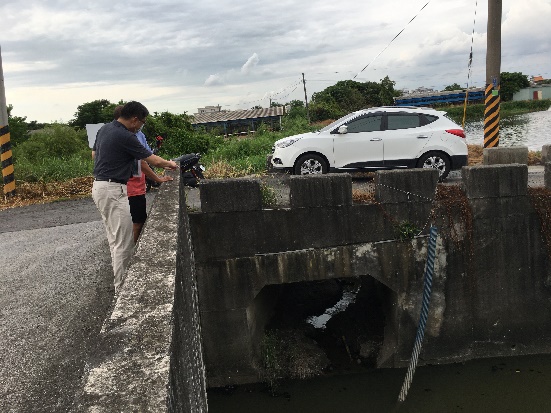 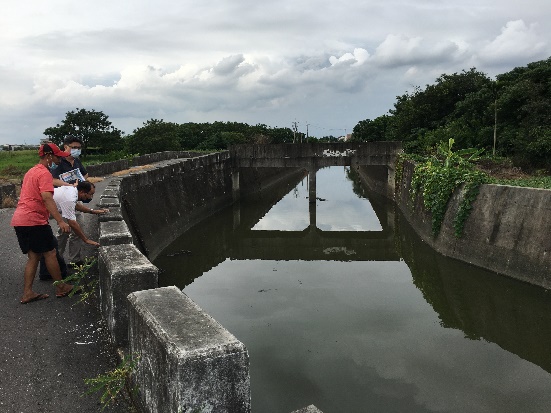 